SPRING EDITION 1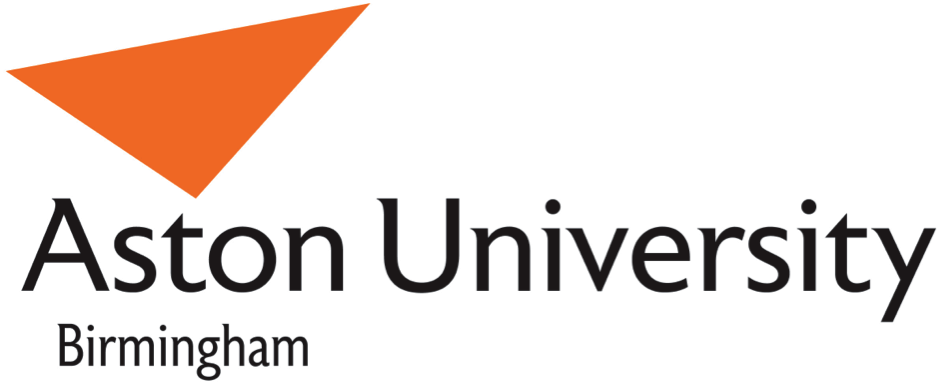 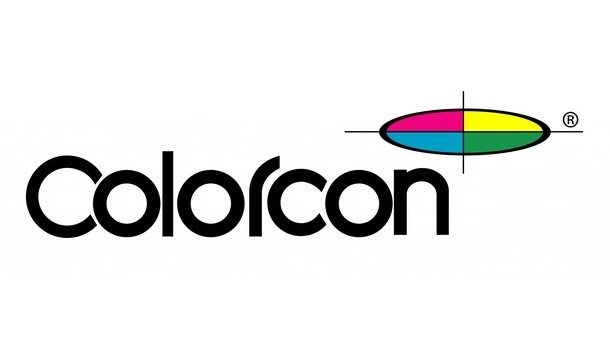 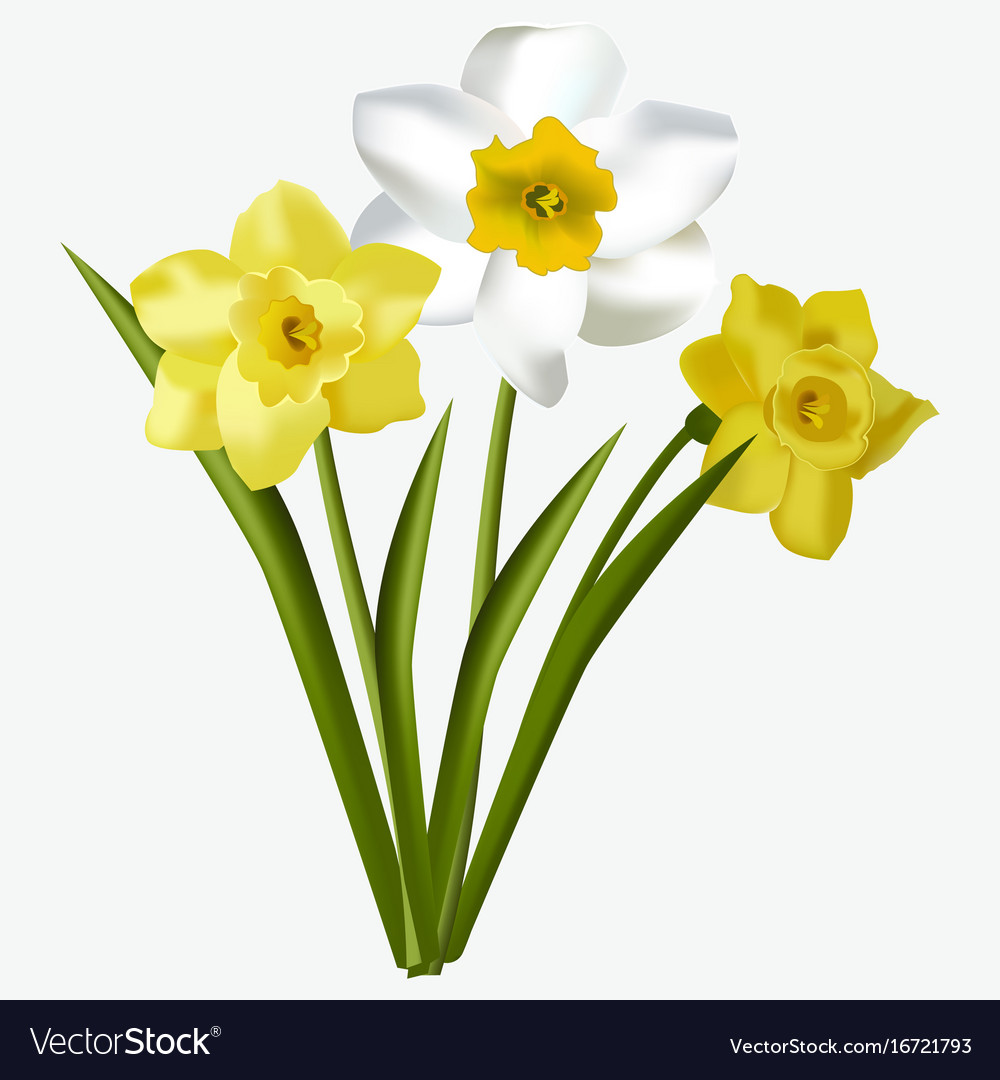 People are living longer following improvements in healthcare and lifestyle.  Older people tend to take more medicines. Remembering to take the medication can be difficult, partly because older people are taking lots of medicines. The form of the medicine (e.g. the shape, size and colour) can have a big impact on whether or not the person takes the medication as recommended by the doctor. What do we need to think about?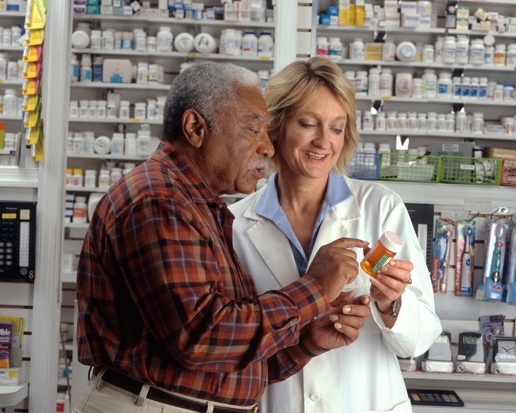 Use of lots of medicationsConditions related to ageThe need for a carerThe ability to tell different pills apartDifficulties swallowingWhat are the aims of this study?This study aims to improve the way older people are able to take their medication by improving the design of tablets and capsules. We will look at factors such as the shape, size and colour to help make these medicines as easy as possible to take.SPRING EDITION 1Who can help?Designing a final product which takes into account the characteristics that older people and their carers prefer will need to consider the views of everyone involved in their treatment:Older people aged 65 or over and taking any number of tablets or capsulesCarers who provide care as a family member or friend of an older person who has to take tablets or capsulesHealthcare professionals such as doctors, nurses or pharmacists who have experience working with older people who may have difficulties taking tablets or capsulesSocial care professionals who have experience working with older people who may have difficulties taking tablets or capsulesIntroducing the Lead Researcher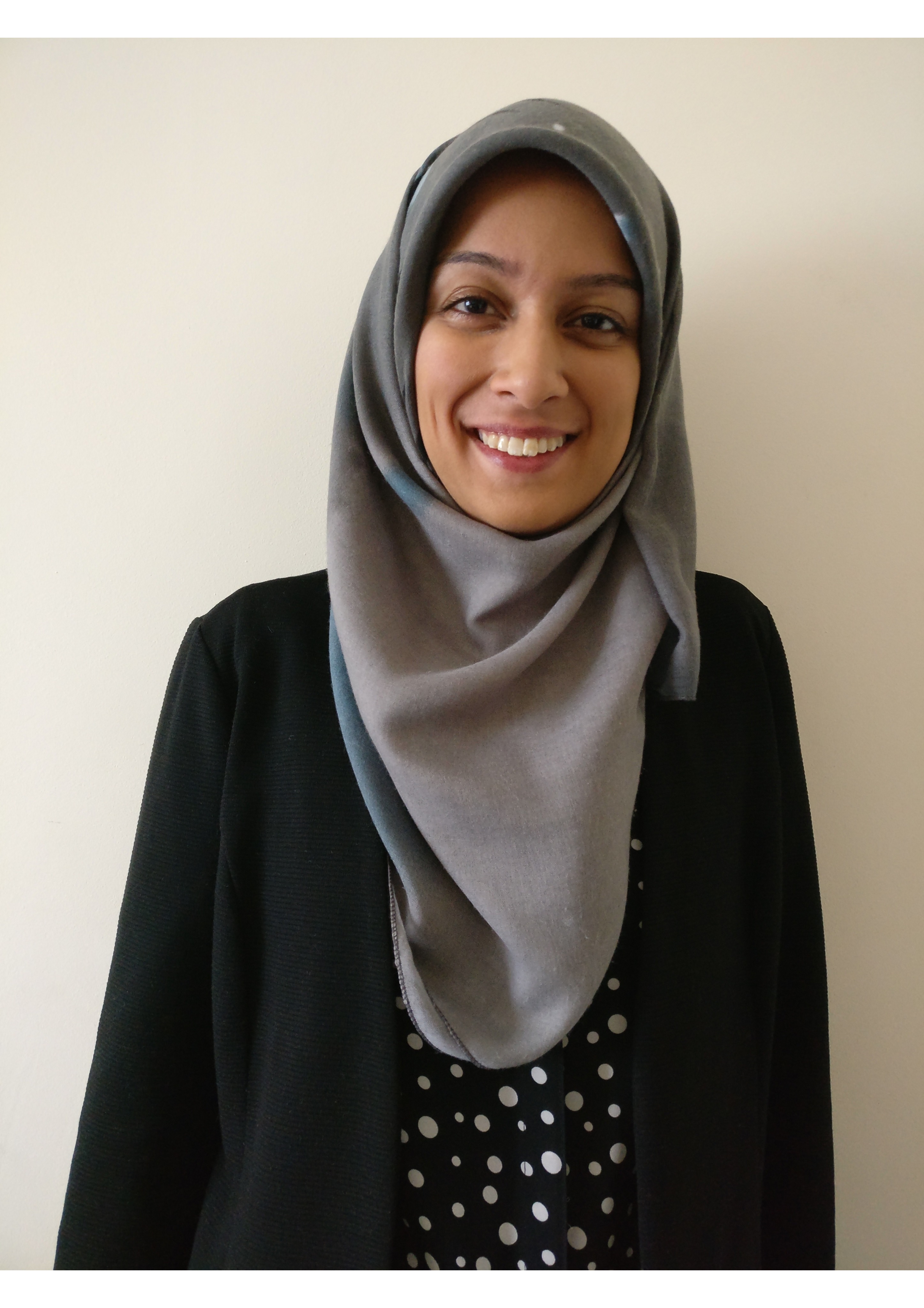 